Vallensbæk StationstorvNyhedsbrev nr. 24	22. december  	2017Kære beboere, Vallensbæk Stationstorv 3Nu hvor julen banker på døren, og året går på hæld, er det blevet tid til årets sidste nyhedsbrev med lidt information og orientering. Driftssituationen Vallensbæk Stationstorv/HøjstrupparkenSom jeg tidligere har fortalt, så har driftsleder Flemming Opager fået nyt job fra 1. januar. Driftschef Peter Lundgreen er startet op igen, men foreløbig på nedsat tid. Det er derfor besluttet, at Sussi fortsætter indtil videre med fokus på driftsfællesskabet mellem Højstrupparken og Stationstorvet, så de igangværende sager og den daglige drift og administration bliver håndteret. Og Claus har sagt ja til en forlængelse af vikariat med 3 måneder.På møde i Organisationsbestyrelsen den 11. december blev det besluttet, at vi fortsætter driftsfællesskabet med Højstrupparken. Jobbet som driftsleder bliver derfor snarest slået op.Henvendelse skal fortsat ske til Ejendomskontoret på mail: ek-stationstorvet@kab-bolig.dk eller   43 73 23 86. Kontoret er fortsat åbent tirsdag og fredag 09.00 - 09.30.Bio affaldsposerDer er nu blevet udleveret bio affaldsposer, som skal anvendes til indpakning/opsamling af madaffald, som bliver smidt ud via affaldsskakten. Almindelige plastikposer må ikke bruges til bio affaldet.Se på de tidligere udleverede oversigter, hvad madaffaldsskakten skal bruges til.I starten af det nye år finder vi ud af, hvordan ny levering af bio affaldsposer skal foregå.Der er flere, som har efterlyst de grønne "spande", ligesom vi også har et ønske om container eller boks til miljøaffald. Det arbejder vi på sammen med Ejendomskontoret.TelefonlisteFlere har fremsat ønske om en telefonliste over husets beboere. Den har jeg tænkt mig at sende ud i starten af det nye år. Hvis du ikke ønsker dit telefonnummer med på listen, så send mig en mail. Du må også gerne skrive, hvis du har fået nyt nummer. Mailadresser vil ikke være med på listen, det skyldes, at der er en masse regler i persondataloven, som skal overholdes. DørtelefonerDer er desværre stadig 4-5 dørtelefoner, som ikke fungerer. Der er blevet arbejdet intenst på at løse problemet den sidste uges tid. Konklusion er, at installationen er udført med alt for lange kabler, idet elektronikkasserne er monteret på parkeringsdækket.Firmaet oplyser, at de er nødt til at vende tilbage og montere ekstra udstyr og programmere flere telefoner om i hver opgang, hvis anlægget skal fungere 100%.Da det ikke kan nås inden jul, er det aftalt, at de vil vende tilbage den 3. januar 2018.Det betyder, at flere beboere vil blive berørt og skal være hjemme eller give adgang til deres lejligheder.Jørgen Bresson har fulgt op på opgaven og løbende orienteret de involverede beboere, og det er Jørgen, som fortsat vil koordinere og orientere om løsning af opgaven straks i det nye år.Hvis du oplever problemer med din dørtelefon, så er du velkommen til at kontakte Jørgen på 20 29 45 25 inden du skriver til Ejendomskontoret.Det har i forløbet vist sig, at nogle fejl alene skyldtes, at røret ikke sad korrekt, så tjek lige det, inden du fejlmelder. Dørklokken virker heller ikke, hvis ikke røret sidder rigtigt.Leje af fælleslokaletDet er også muligt, at leje lokalet en del af dagen, her er tid og betaling:For et lejemål (kl. 10 - 08) betales kr. 1.000 samt depositum kr. 1.000. Ved leje af flere sammenhængende dage betales kun ét depositum.For korte lejemål (kl. 17 - 08 eller kl. 09 - 15) betales kr. 500 samt depositum kr. 1.000.Leje og depositum skal betales senest 14 dage efter reservation. Reservationen er gældende, når kontrakten er underskrevet og returneret til Marianne og leje og depositum er betalt. Hvis der er mindre end 14 dage til lejemålet starter betales leje og depositum ved reservation.SnerydningDer er lavet aftale om snerydning i perioden 1. december til og med 31. marts 2018. Arbejdet omfatter snerydning og strøning af urea på fællesarealet og svalegange.Det er aftalt, at alle arealer og svalegange er sneryddet inden kl. 9,00 alle dage og arbejdet er påbegyndt kl. 7,00 og at der tages hensyn, når der arbejdes på svalegangene eller tæt på boligerne.Ydelsen leveres alene i det omfang, det er nødvendigt, dvs såfremt der er minus grader og at det rent faktisk er glat, og der ligger mere end 1 cm sne.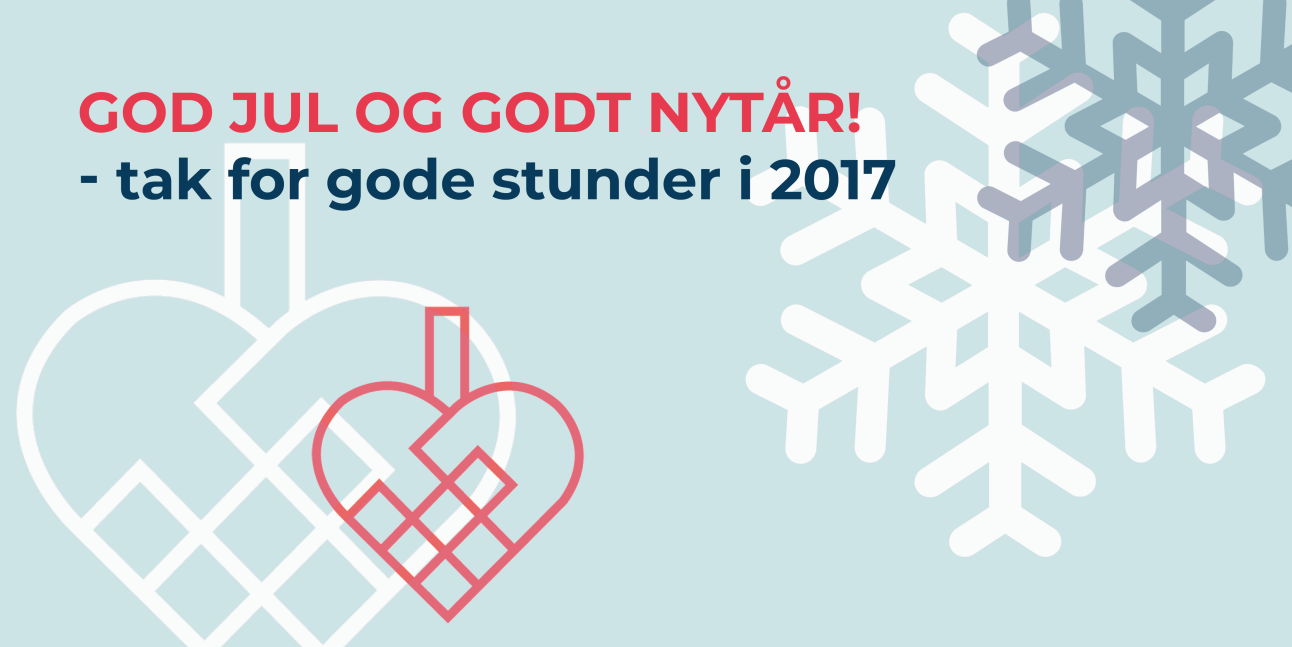 ønsker Vallensbæk Senior Park og Vallensbæk StationstorvVenlig hilsenPeder